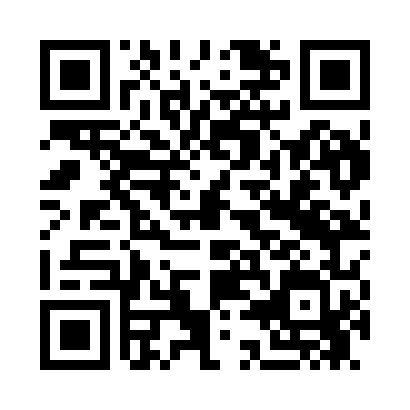 Prayer times for Sepama, EstoniaWed 1 May 2024 - Fri 31 May 2024High Latitude Method: Angle Based RulePrayer Calculation Method: Muslim World LeagueAsar Calculation Method: HanafiPrayer times provided by https://www.salahtimes.comDateDayFajrSunriseDhuhrAsrMaghribIsha1Wed3:075:351:276:429:2011:402Thu3:055:331:276:439:2211:413Fri3:045:301:276:459:2411:424Sat3:035:281:266:469:2611:435Sun3:025:251:266:479:2911:446Mon3:015:231:266:499:3111:457Tue3:005:211:266:509:3311:468Wed2:595:181:266:519:3511:469Thu2:585:161:266:529:3711:4710Fri2:585:141:266:549:4011:4811Sat2:575:121:266:559:4211:4912Sun2:565:091:266:569:4411:5013Mon2:555:071:266:579:4611:5114Tue2:545:051:266:599:4811:5215Wed2:535:031:267:009:5011:5316Thu2:525:011:267:019:5211:5417Fri2:524:591:267:029:5411:5518Sat2:514:571:267:039:5611:5619Sun2:504:551:267:049:5811:5620Mon2:494:531:267:0510:0011:5721Tue2:494:511:267:0610:0211:5822Wed2:484:491:267:0710:0411:5923Thu2:474:481:277:0810:0612:0024Fri2:474:461:277:0910:0812:0125Sat2:464:441:277:1010:1012:0226Sun2:454:431:277:1110:1212:0327Mon2:454:411:277:1210:1412:0328Tue2:444:401:277:1310:1512:0429Wed2:444:381:277:1410:1712:0530Thu2:434:371:277:1510:1912:0631Fri2:434:361:287:1610:2012:07